המרכז האקדמי לב ע"ר ("המזמין"/"המרכז")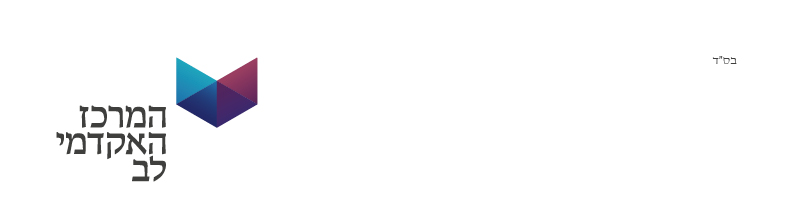 מודיע בזאת על עריכת מכרז פומבי מס' 02-2022 להפעלת חדר אוכל ומזון מהיר במרכז האקדמי לב בירושליםמהות ההתקשרות:המרכז מזמין בזה להגיש הצעות להפעלת חדר אוכל ומזנון בשרי בקמפוס לב עבור סטודנטים וסגל הקמפוס, בהתאם למפרטי השירותים המצ"ב כנספחים א', א'1-א'6 ו-ב להזמנה למכרז, ובהתאם להוראות מסמכי המכרז וההסכם המצ"ב לו כמסמך ג' ("השירותים").תקופת ההתקשרות:החל מיום 24/4/2022 ועד ליום 23/4/2024 + 3 אופציות להארכה, בנות שנה כל אחת.המרכז יהא רשאי לשנות את מועד תחילת ההתקשרות האמור לעיל. תנאי סף להגשת הצעות:רשאי להגיש הצעה מציע שימלא אחר כל התנאים המוקדמים ותנאי הסף שלהלן, באופן מצטבר: המציע הינו תאגיד ורשום במרשם רשמי בישראל ב-5 השנים האחרונות לפחות. לגבי חברה – נדרש כי היא לא תהיה במעמד של חברה מפרת חוק או שהיא בהתראה לפני רישום כחברה מפרת חוק.המציע הינו עוסק מורשה או המציע רשום באיחוד עוסקים לצורך דיווח לרשויות מע"מ מכוח סעיף 56 לחוק מס ערך מוסף התשל"ו- 1975, ותקנה 10(ב) לתקנות מס ערך מוסף (רישום).המציע מקיים הוראות חוק עסקאות גופים ציבוריים (אכיפת ניהול חשבונות, תשלום חובות מס, שכר מינימום והעסקת עובדים זרים כדין), התשל"ו  - 1976. על המציע המציע לצרף להצעתו אישור רו"ח על מחזור כספי שנתי של  1,000,000 ₪ לפחות (לא כולל מע"מ) בלפחות 2 מתוך 3 השנים הבאות - 2018, 2019 ו-2020 וזאת בהתאם לנוסח אישור רו"ח המצ"ב כנספח ה' למסמך א' זה.על המציע להיות בעל ניסיון קודם במתן שירותי הסעדה לשני ארגונים לפחות בהיקף אספקה מינימאלי שוטף וקבוע של 300 ארוחות חמות ליום במהלך תקופה של 24 חודשים (מעל 100 ימי פעילות בשנה) בין השנים 2018-2021. על המציע להעמיד לטובת הפעלת השירותים מנהל אתר - בעל ניסיון של 3 שנים לפחות בניהול שירותי הסעדה בהיקף של לפחות 300 מבקרים ביום (מעל 100 ימי פעילות בשנה).לגבי מציע אשר מציע הצעתו עבור אשכול א', עליו להתחייב למנות מטעמו ועל חשבונו טבח ראשי בעל ניסיון של 3 שנים לפחות בבישול במטבחים מוסדיים בהיקף של 300 ארוחות חמות ליום (מעל 100 ימי פעילות בשנה).על המציע או גורם מורשה מטעמו להשתתף בכנס מציעים אשר ייערך במועד הקבוע בטבלה שבסעיף 15 לעיל.תנאים לדחיית הצעה בשל יחס המציע לעובדים-3.10.1 	במקרים שבהם הורשע המציע או מי מבעלי הזיקה אליו ב-3 השנים האחרונות שקדמו למועד האחרון להגשת הצעות במכרז בעבֵרה פלילית אחת לפחות הנוגעת לדיני העבודה.3.10.2 	במקרים שבהם נקנס המציע או מי מבעלי הזיקה אליו על ידי מינהל ההסדרה והאכיפה במשרד הכלכלה ביותר משני קנסות בגין עבֵרות על דיני העבודה במהלך השנה האחרונה שקדמה למועד האחרון להגשת הצעות במכרז. מספר קנסות בגין אותה עבֵרה ייספרו כקנסות שונים.3.10.3 	במקרה שלהלן לוועדת המכרזים לא יהיה שיקול דעת כאמור לעיל והוועדה תפסול את ההצעה על סף:		המציע, וכן "בעל שליטה" (לעניין זה, שליטה כהגדרתה בחוק ניירות ערך, התשכ"ח-1968) ו"בעל זיקה" במציע [כמשמעותו בחוק עסקאות גופים ציבוריים (אכיפת ניהול חשבונות, תשלום חובות מס, שכר מינימום והעסקת עובדים זרים כדין), התשל"ו – 1976] (להלן: "חוק עסקאות גופים ציבוריים"), ככל שישנם, הורשעו ביותר משתי עבירות לפי חוק שכר מינימום, השתמ"ז-1987 ו/או לפי חוק עובדים זרים (איסור העסקה שלא כדין והבטחת תנאים הוגנים), התשנ"א-1981, ובמועד הגשת הצעת המציע חלפו פחות משלוש שנים ממועד ההרשעה האחרונה.הדרכים להוכחת עמידת המציע בתנאי הסף האמורים לעיל מפורטת על גבי ההזמנה למכרז.ניהול מו"מ:ועדת המכרזים תהא רשאית לנהל מו"מ עם כל מציע שהצעתו עומדת בכל דרישות מכרז זה, בהתאם לאמור בהזמנה למכרז ובהתאם להוראות חוק חובת המכרזים, תשנ"ב-1992 ותקנות חובת המכרזים (התקשרויות של מוסד להשכלה גבוהה), תש"ע-2010.המקום להגשת הצעות: את הצעת המציע יש להכניס למעטפה סגורה עליה יירשם " הצעה לאספקת שירותי הפעלת חדר אוכל ומזון מהיר ", ולשלשל המעטפה לתיבת המכרזים המוצבת בלשכת מנכ"ל שבבניין מנהלה בקמפוס המזמין שברחוב הוועד הלאומי 21 ירושלים, כשהיא סגורה. המועד אחרון להגשת הצעות: את ההצעה יש להגיש לכל המאוחר עד ליום עד ליום רביעי, כט' אדר א' התשפ"ב, 2.3.22 עד השעה: 12:00.הצעות שיוגשו לאחר מועד זה, לא יתקבלו. המרכז האקדמי לב ע"ר